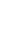 Personal Statement If you're looking for a professional translator who can help undertake your tasks, my experience as a translator for 9 years will prove invaluable. Organizing and planning comes as second nature to me and I take great pride in the detail of tasks. I will give you satisfaction and make you feel productive. My objective is to provide affordable, high quality service to my clients. I am quick, accurate, highly motivated, hardworking, dependable, reliable, and trustworthy.Languages Native Language:  Sinhala (Sinhalese) Language Quality Inspection:  Sinhala Translation/Localization:  English ↔ Sinhala Voice-over:  Sinhala, English Educational Qualifications   School Education: • Studied at Hewavitharana Maha Vidyalaya [In Sinhala medium] Passed G.C.E. Ordinary Level in 2011 Sinhala, English Language & 7 other subjects G.C.E. Advance level in 2015 Passed General Information Technology (GIT) exam with Distinction Pass “A” in 2014 Specialized Fields   Translation, Interpreting, Editing/proofreading, Website localization, Software localization, Voiceover (dubbing), Subtitling, Post-editing, Transcription, Training, Desktop publishing, Project management, Vendor management, Sales, Operations management, Copywriting Work Experience   •   Have been working as a Freelance Technical Translator/Localizer/Language Maintainer for several localization companies since 2009 & involved in many major projects. SDL - Microsoft, Google, Samsung Localization (2 years) Webdunia, Inc. – Google, Microsoft Localization, Language moderator    VideoLAN Organization - VLC Media Player localization/Language Maintainer Pandora.TV  - KMPlayer localization/Language Maintainer  The Document Foundation - Libre Office localization  Mozilla Foundation - Firefox OS and Mozilla Firefox localization Facebook Translation Team - Sinhalese Project Manager and Community Lead Translatewiki.net - MediaWiki Interface Localization   Services    Language Quality Inspection (LQI)    Software Localization    Website Localization    Translation & Review (Technical & Non-Technical)    Editing/Proofreading    Voice-over    Key Skills I am team captain for my local football club and also train the under 11’s. I like to travel to explore new countries and I have just started learning French. Personal Details    Full name: Kalawila Vithanage Pasindu Kavinda Kumara Name with initials: K.V.P.K.Kumara   Date of Birth:  11 th May 1995 (21 Years)   Gender: Male   Nationality: Sri Lankan   Extra Links   Proz.com Profile: http://www.proz.com/profile/1930678   LinkedIn Profile: http://lk.linkedin.com/in/pkavinda   Translatewiki.net Profile: http://translatewiki.net/wiki/User:පසිඳු කවින්ද   VideoLAN (VLC): http://www.videolan.org/developers/i18n/ (Sinhala Language maintainer)   Mozillians Profile: http://mozillians.org/en-US/u/pkavinda/   GIT Examination: http://results.exams.gov.lk/viewresultsforexam.htm ( Index no: 6146660 )   Facebook Sinhala: http://readme.lk/facebook-sinhala/ I hereby attest that the above information is true & correct according to the best of my knowledge.   [Signature]   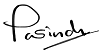 …………………….   K.V.P.Kavinda Work based skills Personal skills Personal skills Personal skills 	 	Strong communication skills   Friendly and approachable 	 	Working well as a team  Organized and hard working  	Showing initiative and solving problems  Good timekeeper 	 	Good at meeting deadlines  Take pride in my work 	 	Good experience using tools Personal Interests 